Exposure of Amendment Proposal 2019-42Tri-Company proposal for VM-20 Treatment for YRT Reinsurance Premiums in Modeled ReservesThe amendment proposal recommends a 5-year period of mortality improvement. Commenters are asked to also consider whether 10-year or 15-year mortality improvement periods may be more appropriate and provide feedback.The  APF is exposed for a public comment period ending May 13, 2019. Send comments to Reggie Mazyck (RMazyck@NAIC.Org)Life Actuarial (A) Task Force/ Health Actuarial (B) Task ForceAmendment Proposal FormIdentify yourself, your affiliation and a very brief description (title) of the issue. Identification:Richard Harris, Vice President & US Appointed Actuary, John Hancock Life Insurance Company (U.S.A.);Ross Zilber, Vice President & Deputy Appointed Actuary, John Hancock Life Insurance Company (U.S.A.);Nik Godon, Vice President & Chief Actuary, Transamerica Life Insurance Company;Todd Bryden, Vice President & Chief Actuary, Prudential Financial, Inc.Title of the Issue:VM-20 Treatment for YRT Reinsurance Premiums in Modeled ReservesIdentify the document, including the date if the document is “released for comment,” and the location in the document where the amendment is proposed:Valuation Manual (January 1, 2019 edition), VM-20 Section 8.C.18 (New Section) and VM-31 Section 3.C.8.b
Show what changes are needed by providing a red-line version of the original verbiage with deletions and identify the verbiage to be deleted, inserted or changed by providing a red-line (turn on “track changes” in Word®) version of the verbiage. (You may do this through an attachment.)Please see the attached Appendix.   State the reason for the proposed amendment? (You may do this through an attachment.)Please see the attached Appendix..NAIC Staff Comments:W:\National Meetings\2010\...\TF\LHA\© 2015 National Association of Insurance Commissioners Appendix ISSUE: The Tri-Companies are proposing a compromise between APF 2019-17 and APF 2019-24.This proposal builds upon California and NAIC APF 2019-17, which was in turn based on the Tri-Company’s (John Hancock, Prudential and Transamerica) original APF (2019-24).  Similar to these two APFs, this APF employs a principles-based approach, along with prescriptive margins on YRT reinsurance rates to ensure that overly-aggressive assumptions are not used in calculating the modeled reserve. As currently worded, APF 2019-17 puts the entirety of the margins, both explicit and implicit, on the ceding company, though CA and NAIC are seeking input for mortality improvement limits in their proposal.  This APF aims to find a way to equitably split the total margin between ceding and assuming companies by determining a 50-50 sharing of risk between these parties.  Based on our companies’ analysis described in the attached letter, this can be achieved by including five years of mortality improvement in addition to the cedent’s explicit VM-20 mortality margin.SECTIONS:VM-20 Section 8.C.18 (New Section) and VM-31 Section 3.C.8.bREDLINE:VM-20 Section 8.C.18 (New Section)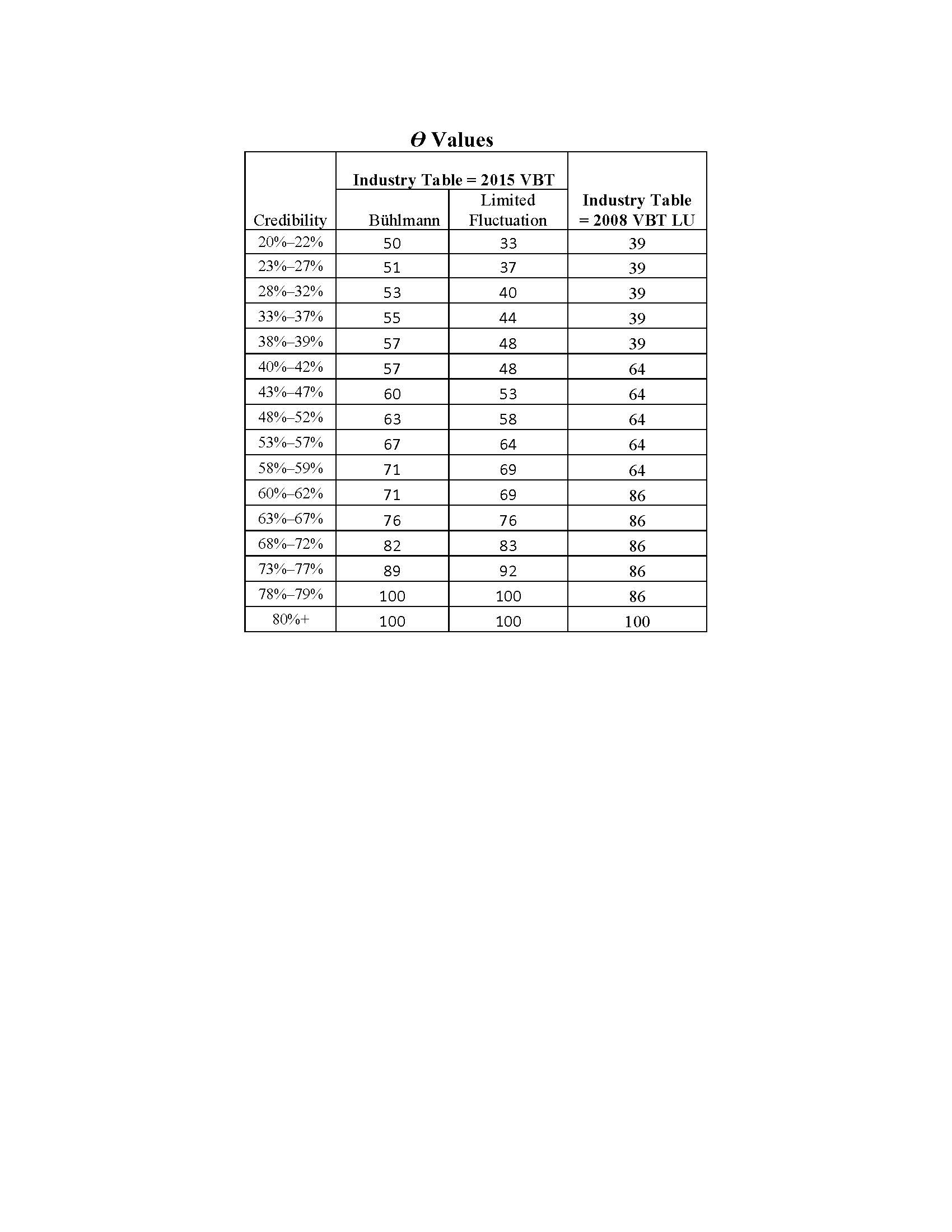 VM-31 Section 3.C.8.bb. Assumptions – Description of reinsurance assumptions used to determine the cash flows included in the model.REASONING:As PBR becomes mandatory in 2020, the 2020 Valuation Manual should include clear guidance on the modeling of future YRT premiums. Dates: ReceivedReviewed by StaffDistributedConsidered 4/18/19Notes: VM APF 2019-42Notes: VM APF 2019-42Notes: VM APF 2019-42Notes: VM APF 2019-42